Класс: 1 Тема: “Правила поведения на  дорогах”Цель: создание условий для формирования  представлений о правильном поведении на дороге.Тип урока: открытие нового знанияЗадачи:1) дидактические:-формировать у обучающихся знаний о группе дорожных знаков, их назначении; -познакомить с основными правилами поведения на дорогах ;-формировать умение самостоятельно пользоваться полученными знаниями в повседневной жизни;2) развивающие:-развивать познавательную активность и коммуникативные компетенции обучающихся: умение слушать, понимать речь других, участвовать в диалоге;-развивать умение выполнять учебное задание в соответствии с целью; -развивать познавательный интерес к изучению нового материала; формирование ценностных ориентиров, критического мышления, способности принятий самостоятельных решений.3) воспитывающие:-воспитать интерес к предмету;- воспитывать чувства товарищества, дружбы, взаимопомощи, взаимовыручки, взаимоуважения.- воспитывать культуру поведения, прививать желание выполнять правила дорожного движения в жизни.ЭтапыДеятельность учителяДеятельность обучающихсяПримечанияУУДI.Мотивация к учебной деятельности Здравствуйте, ребята! Меня зовут …И сегодня урок окружающего мира у вас проведу я.Наш урок - урок секретов.Сто вопросов – сто ответов.Отвечай по одному.И научишься всему! Как вы считаете, что нам может пригодиться для успешной работы на уроке?Приветствуют учителя и друг друга СлушаютНазывают критерии успешной работыФронтальная формаСловесный метод(беседа) Прием мотивации Прием создания эмоционального фонаЛУУД: сформирована мотивация к учению КУУД: умение высказывать свое мнениеII.Актуализация знанийи фиксирование индивидуального затруднения в пробном действииПосмотрите на слайд. Что изображено на нем?(Дорога.Машины)-Каждый ли человек имеет право управлять автомобилем?(Нет.Только водитель автомобиля)- Что должен знать водитель транспортного средства?(Правила дорожного движения)- Только ли водители транспортных средств должны знать правила дорожного движения?-Кто же еще должен обязательно знать эти правила?(Мы.Пешеходы)-Верно! Мы с вами тоже участники движения.И поэтому делаюПредостережение:Выучите срочноПравила движения,Чтоб не волновалисьКаждый день родители,Чтоб спокойно мчалисьУлицей водители!Слушают учителя и отвечают на вопросыОтвечают на вопросы учителяСлушаютСловесный метод Прием ответов на вопросыПрием актуализации знаний ЛУУД: сформировано положительное отношение к школе и учебной деятельности РУУД:умение определять последующие действия в соответствии с поставленной задачей;  ПУУД: осмысление способов и условий действий; умение анализировать и давать ответ; КУУД: умение вступать в учебный диалогIII. Выявлениепричины иместазатрудненияТему урока вы определите, если отгадаете загадки:Железные звериРычат и гудят.Глаза, как у кошек,Ночами - горят.(Машины)По ней не только люди ходят,По ней детей автобус в школу возит,На ней разметка есть,А знаков вдоль нее не счесть!Не может быть тут вариантов много,Ведь ответ один - …(Дорога)Он пешком не ходит,Он машину водит.За рулем сидит, смотритеНе пешеход он, а….(Водитель)Если ты не на машине,А идешь пешком вперед,Значит, помни, что отнынеНе водитель ты, а …(Пешеход)Отгадывают загадкиСловесный методПрием отгадывания загадокРУУД: умение определять последующие действия в соответствии с поставленной задачей; КУУД: оформляют свои мысли в устной форме; слушают и понимают речьдругих;IV. Построение проектавыхода иззатруднения- О чем пойдет речь сегодня на уроке?( О правилах поведения на дорогах) - С чем мы познакомимся на уроке?(Познакомимся с правилами дорожного движения.)- Для чего мы должны знать и помнить правила поведения на дорогах?(Для безопасного передвижения по дороге.)Предполагают тему, цель и задачиСловесный методПрием целеполаганияРУУД: определяют и формулируют цель деятельности на уроке с помощью учителя КУУД: умеют строить высказывания в устной форме. V. Реализацияпостроенного проектаДома, в которых мы живём, находятся рядом с дорогой. Ваш путь из дома в школу тоже связан с передвижением по дороге. По дороге передвигается различный транспорт. Часто автомобили мчатся на большой скорости. Мы каждый день становимся участниками дорожного движения и, чтобы не попасть в беду нам нужно быть грамотными пешеходами.Мы с вами изучим правила дорожного движения. А поможет нам в этом сказочныйгерой. Встречаем его.
 Кто это? Это Буратино. Он, как и вы отправился в школу. Носовсем не знает, как себя вести на дороге. Поможем ему?...Буратино весело зашагал по дороге. И тут он увидел что-то странное.— Эй, трёхглазое существо! — громко закричал он. — Я иду в школу! Как вы думаете, кого увидел Буратино? А кто из вас знает, что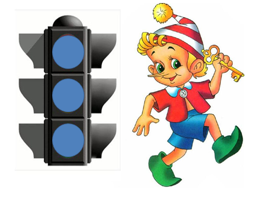 означает слово светофор?А какие огоньки горят на светофоре? Давайте назовем их.Я могучий красный свет!Ярче в целом мире нет.Я - пожар, я свет - зари,Увидав меня - замри!Я жёлтый свет.Перехода больше нетНе спешите, подождитеПосмотрите на меня.Не спешите, потерпитеДо зелёного огняПроходите - разрешаю.Не беда, что я один.Я надёжно защищаю от трамваев и машин. Оправился Буратино дальше.Идет себе, идет и не понимает, почему машины ему сигналят?
-Как называется эта широкая дорога, по которой передвигается транспорт? (Проезжая часть)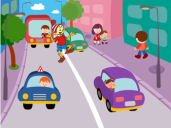 -Рядом с проезжей частью проложена узкая дорожка. Как она называется?( Тротуар)-Для кого предназначен тротуар?(Для пешеходов)Откройте учебник на странице 47. Посмотрите на рисунки, давайте ответим на вопросы.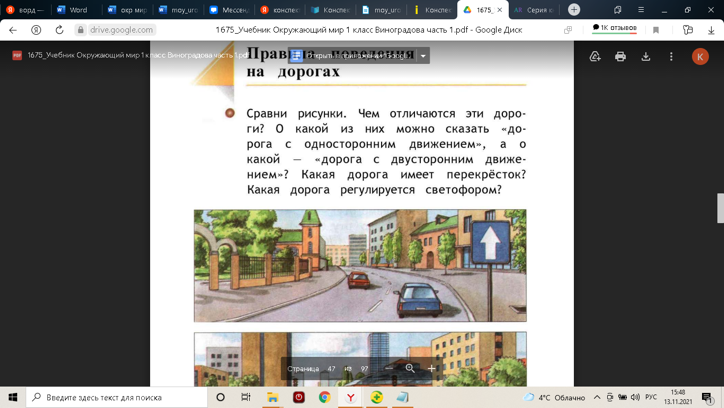 Физминутка - Красный сигнал – стоим, желтый – приседаем, зеленый – идем.Слушают учителяОтвечают на вопросы учителяОтвечают на вопросы учителяРассматривают картинку и отвечаютОтвечают на вопросы учителяВыполняют физ минуткуСловесный методПрием ознакомления с темойПрием ответов на вопросыНаглядный методПрием ответов на вопросыПрием обсужденияПрием анализаПрием ответов на вопросыПрием работы с учебникомРУУД: умеют оценивать свою деятельность  КУУД. оформляют свои мысли в устной форме; слушают и понимают речь других; ПУУД: умеют анализировать, делать выводы на основе полученного материала ранее;VI. Первичноезакрепление с проговариванием вовнешнейречиБуратино решил прокатиться на автобусе. Много народа на остановке. Как надо ожидать транспорт совсем не знает.  Подскажем?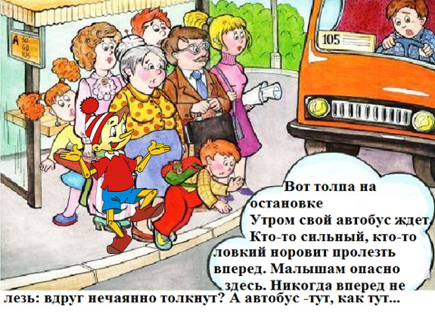 Давайте повторим правила поведения на остановке и в автобусе. Поиграем в игру «Разрешается-запрещается»-Возьмите сигнальные карточки в виде светофора.-Что обозначает красный цвет? Зелёный? Разрешаете действие выполнять –поднимите карточку зеленого цвета. Запрещаете действие – красный свет!Игра «Разрешается-запрещается»*играть и прыгать на остановке*громко кричать на остановке*в автобусе вести себя спокойно*в автобусе уступать место старшим*высовываться из окна автобуса*уважать правила дорожного движенииПопал Буратино на оживленную дорогу и совсем запутался. Не понимает, что ему делать, куда бежать и за кем повторять?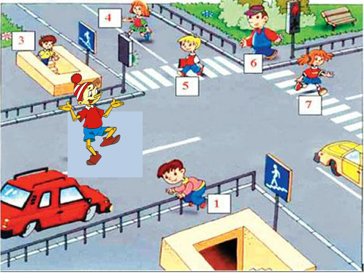 Помогите, расскажите, с кого Буратино может взять пример, а за кем повторять не стоит?Какие ещё ошибки допускают дети?  На картинках изображены ситуации, как дети переходят дорогу. Обсудите ситуации друг с другом и подготовьте обоснованный ответ на вопрос «Правильно ли поступают дети?»Как Буратино должен был переходить улицу?Давайте, узнаем, какой знак должен стоять у пешеходного перехода.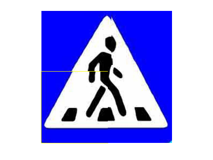 А как еще мог Буратино перейти на другую сторону?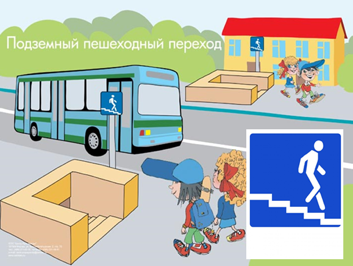 Отправился наш Буратино дальше и вдруг видит двух велосипедистов. Попросил он мальчиков прокатить его на велосипеде, но они ему отказали. Как вы думаете, почему?Мальчики посоветовали Буратино кататься на велосипедной дорожке. Как вы думаете, что подскажем нам, где она  находится?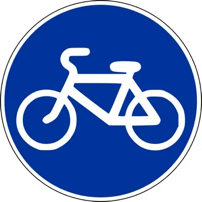 А еще Буратино увидел странный красный круг с зачеркнутым человечком.Что же это за знак?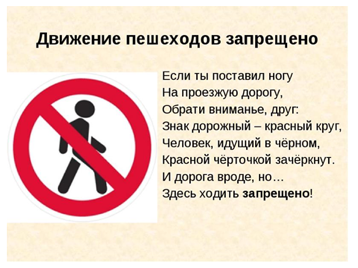 Обратите внимание на страницу 48.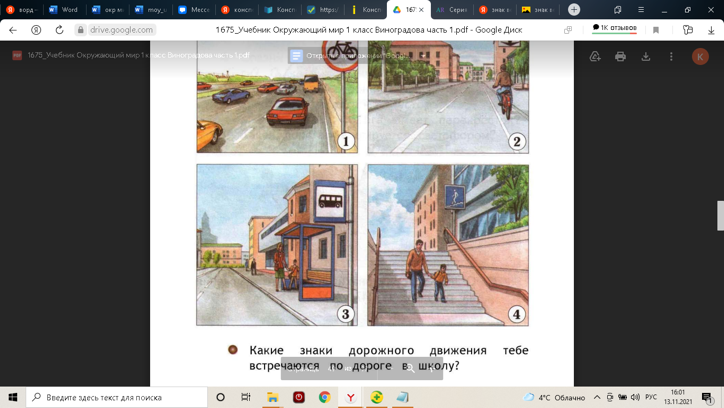 Рассматривают картинку и отвечают на вопросыИграют в игруВыполняют заданиеЗнакомятся со знакамиОтвечают на вопросыСловесный методНаглядный методПрием рассужденияПрием ответов на вопросыИгровой методПрием работы с карточками разного цветаПрием обсужденияПарная работаПрием высказывания своего мненияПрием знакомства со знакамиПрием работы с учебникомРУУД: ориентируются в собственной сфере знаний; контролируют свою деятельность КУУД: · оформляют свои мысли в устной и письменной форме; ПУУД: умение рассуждать и анализироватьVII. Самостоятельнаяработа спроверкой по эталонуЗадание 1. Определи, что обозначает каждый знак и соотнести его с названиемЗадание 2. Раскрась знаки дорожного движения 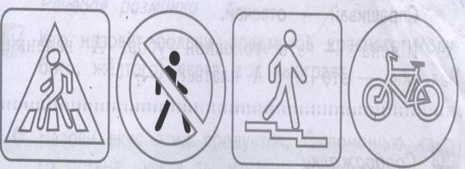 “Велосипедная дорожка”“Движение пешеходов запрещено”“Пешеходный переход”“Подземный пешеходный переход”Что получилось?Выполняют задание самостоятельноСловесный методПрактический методМетод самостоятельной работыПрием проверки РУУД: работают по составленному плану;VIII. Включениев системуновогознания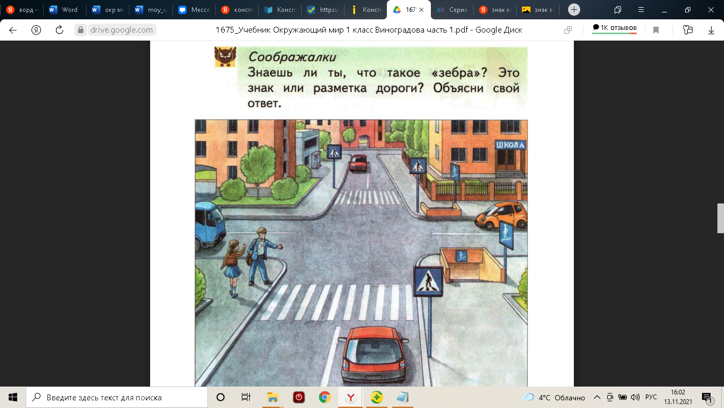 Посмотрите на страницу 49. Ответим на вопросы.Совсем немного осталось Буратино пройти, чтобы оказаться в школе. Покажите безопасный путь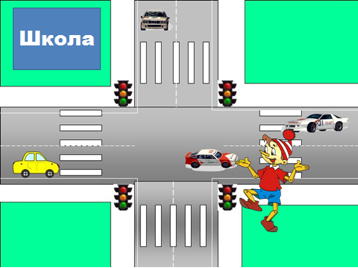 ИграСогласны- зелёная карточка, не согласны- красная1.Проезжую часть улицы перехожу на жёлтый свет, так как транспорт стоит. 2.Если горит красный свет светофора, машина далеко, то можно быстро перебежать дорогу.3.Перекрёсток - наиболее опасное место для пешехода.4.При переходе дороги разговаривать нельзя5.Дорожная разметка нужна, чтобы украсить дорогу.Отвечают на вопрос учителяИграютСловесный методПрактически методНаглядный методИгровой методКУУД: строить речевое высказывание в устной форме.РУУД: умение подводить итоги своей деятельности.IX. Рефлексия к учебной деятельностиИтак, В заключение нашего урока ответьте на проблемный вопрос:Я изучаю правила дорожного движения, чтобы…….Отвечают на вопросы учителяФронтальная формаСловесный метод(беседа)Прием подведения итоговПрием самооцениванияРУУД: планировать свои действия в соответствии с поставленной задачей.ПУУД: умение анализировать и делать выводы.